ISO 17021-3 BİLGİLENDİRME NOTLARI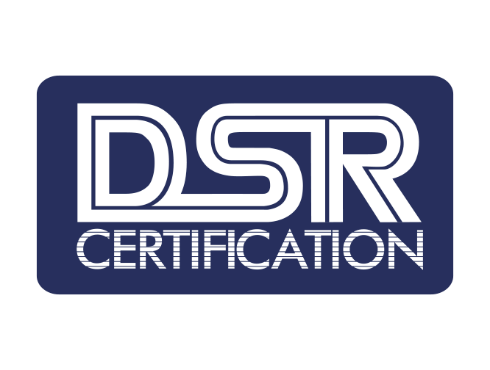 ISO/IEC TS 17021-3:2017, Mart 2017 tarihinde yayınlanmıştır. Standarda göre Kalite Yönetim sistemleri denetlemelerinde görev alan personel aşağıdaki yetkinliklere sahip olmalıdır.Kalite Yönetim Sistemleri denetçileri için Yetkinlik GereklilikleriTemel kavramlar ve kalite yönetimi ilkeleriHer bir KYS denetçisi aşağıdaki yetkinliğe sahip olmalıa) Temel kavramlar ve kalite yönetimi ilkeleri ve uygulamalarıb) kalite yönetimiyle ilgili terimler ve tanımlarc) ilgili izleme ve ölçüm dahil olmak üzere süreç yaklaşımıd) Organizasyon ve ölçümde liderliğin rolüe) Risk ve fırsatların belirlenmesi dahil risk temelli düşüncenin uygulanmasıf) PUKO döngüsünün uygulanmasıg) Kalite yönetimine özgü belgelendirilmiş bilgilerin yapıları ve ilişkilerih) kalite yönetimi ile ilgili araçlar, yöntemler, teknikler ve uygulamalarıNOT 1 Kalite yönetim araçlarının, metotlarının ve tekniklerle ilgili Örnekler aşağıdaki gibidir:— kalite ekonomisi prensipleri;— proses haritalama teknikleri;— müşteri algılama ve memnuniyeti tanımlama ve izleme metodları;— Geliştirme araçları (örneğin, lean, 6 sigma, kaizen);— istatistiksel teknikler;— risk yönetim yaklaşımı;— problem çözme teknikleri;— proses ölçümü;— kök neden analizi;Organizasyonun içeriğiDenetim ekibi, bir kuruluşun uygun şekilde belirlendiğini belirlemek için iş sektörü bilgisine sahip olacaktır.a)	amacına ve stratejik yönüne uygun dış ve iç konular ve KYS'nin hedeflenen sonuçlarına ulaşma kabiliyetini etkiler.b)	Kuruluşun ürün ve hizmetlerine ilişkin şartları da içeren KYS ile ilgili ilgili tarafların ihtiyaçları ve beklentileric)        KYS'nin kapsamını belirleme sınırları ve uygulanabilirliğiMüşteri ürünleri, hizmet, süreçler ve organizasyondenetim ekibi aşağıdaki konularda bilgi sahibi olmalıa)	Teknik alana özgü terminoloji ve teknolojib)	Teknik alana özgü ürün veya hizmet için geçerli yasal ve yasal gerekliliklerc)      	Teknik alana özgü ürün, hizmet ve süreçlerin özelliklerid)	Ürün ve hizmet kalitesini etkileyen süreçlerin işletilmesi için altyapı ve çevree)	harici olarak sağlanan süreçler ürün ve hizmetlerin sağlanmasıf)	KYS'nin, belgelendirilmiş bilgi ve belgelendirme faaliyetlerinin geliştirilmesi ve uygulanması üzerine organizasyon tipi, boyutu, yönetişimi, yapısı, işlevleri ve ilişkilerinin etkisiDiğer personel için yeterlilik şartlarıDenetim raporlarını gözden geçiren ve belgelendirme kararları veren personelin yeterliliğiDenetim raporlarını gözden geçiren ve sertifika kararları veren personelin aşağıdaki konularda bilgi sahibi olması gerekirTemel kavramlar ve kalite yönetimi ilkelerikalite yönetimiyle ilgili terimler ve tanımlarsüreç yaklaşımırisk ve fırsatların belirlenmesi dahil risk temelli düşüncenin uygulanmasıkapsamlar ve bir organizasyonun KYS'ye uygulanabilirliği